The Princess Bride(through the eyes of a “shrink”)We will watch the entire movie together as a classYou can click on the this link to have access to the entire screenplay (with stage direction) or this link for a screenplay (with only dialogue) for future referenceYour job is to pick a character to diagnose and prepare a case presentation to the class.  Click here to see one example of a case presentation.Case presentations are essentially detailed analyses of a person that include details like:Background information on the patientDiagnosis – (Including definition)Explanation of the reason for diagnosis,  including family background, childhood and adult experiences, social and/or genetic factors, etc (for an example of a real case presentation click here)Proof that your diagnosis is accurate – using quotes and scenes from the movieRecommended course of treatment You can pick any theoretical orientation you want in determining both diagnosis as well as treatmentYou case presentation will be graded on the following components (rubric to follow)Creativity in determining the diagnosisDepth of analysis (how much proof you have)Use of multimedia and support materials in your case presentation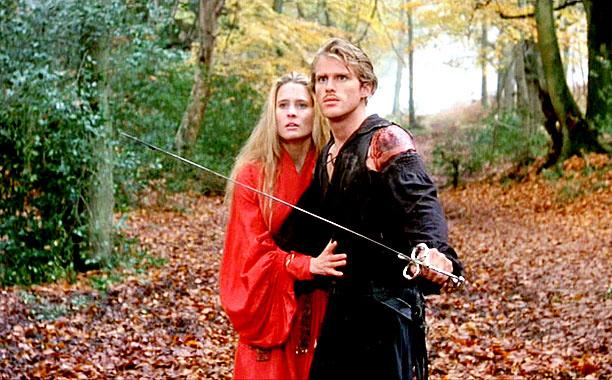 The Princess Bride – Through the Eyes of a ShrinkThe Rubric  (out of max 80 pts)5101520AccuracyThe diagnosis was wrong or the student could not defend his/her choice of diagnosisThe diagnosis was not the best choice but the student was able to make a coherent argument for his/her choiceThe diagnosis was correct and the student defended his/her choice coherently The diagnosis was correct and the student was able to explain other options that might fit, though not as wellCreativity of PresentationThe presentation was dry and no multimedia or visual cues were utilizedThe presentation was creative and or entertaining, but no multimedia or other visual cues were utilizedThe presentation engaged and captured the audience, brought in ideas not necessarily in the movie and the presenter used visual cues to help demonstrate his/her pointsThe presentation was engaging and captured the audience and the presenter used a mix of audio and visual cues to demonstrate his or her point, and took the story “outside of the movie”Depth of ExplanationThe presenter simply listed the characteristics of the disorder and showed how they connected to the characterThe presenter demonstrated a knowledge of the disorder by giving examples to explain and clarify the characteristics of the disorder  The presenter showed good research of the disorder and was able to explain its etiology (its origin) and giving examples of how it might look in ppl other than his/her chosen characterThe presenter was able to discuss the disorder from multiple psychological perspectives, explain how the different perspectives might explain the disorder for his/her characterOutside KnowledgeThe Presenter used only information found in the textbookThe presenter used psychological material from sources other than the text book (i.e. from class)The presenter used information not only from what we learned in class, but from outside sources as wellThe presenter used outside sources to bolster his/her argument and provided citations of the sources of the information